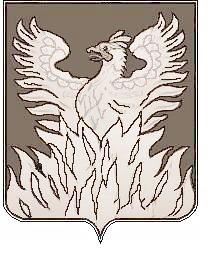 Администрациягородского поселения ВоскресенскВоскресенского муниципального районаМосковской областиП О С Т А Н О В Л Е Н И Еот 29.12.2017 №301 О внесении изменений в муниципальную программугородского поселения Воскресенск «Благоустройство территории на период 2015-2019 гг.»В соответствии с  Федеральным законом от 06.10.2003 №131-ФЗ «Об общих принципах организации местного самоуправления в Российской Федерации», «Бюджетным кодексом Российской Федерации» и в соответствии с решением Совета депутатов  муниципального образования «Городское поселение Воскресенск» Воскресенского муниципального района Московской области от 26.12.2017 № 414/61  «О внесении изменений в решение Совета депутатов городского поселения Воскресенск «О бюджете городского поселения Воскресенск Воскресенского муниципального района Московской области на 2017 год»», ПОСТАНОВЛЯЮ:1. Внести в муниципальную программу городского поселения Воскресенск                         «Благоустройство территории на период 2015-2019 гг.» (далее – Программа), утвержденную постановлением    администрации    городского     поселения        Воскресенск Воскресенского муниципального района от 13.11.2014 № 664  с изменениями и дополнениями следующие изменения:1.1.  В паспорте Программы:1.1.1 позицию «Источники финансирования муниципальной программы, в том числе по годам» читать в следующей редакции: «             »1.2. Приложение № 1 к Программе «Планируемые количественные и качественные показатели эффективности реализации муниципальной программы городского поселения Воскресенск «Благоустройство территории на период 2015-2019 гг.» изложить в новой редакции согласно Приложению № 1 к настоящему постановлению.1.3. Приложение № 2 к Программе «Перечень программных мероприятий муниципальной программы «Благоустройство территории на период 2015-2019гг.» изложить в новой редакции согласно Приложению № 2 к настоящему постановлению.2. Заместителю начальника управления по социальной политике  - начальнику организационного отдела  Е.Е. Москалевой обеспечить размещение (опубликование) постановления на Официальном сайте Городского поселения Воскресенск, в соответствии с Уставом муниципального образования «Городское поселение Воскресенск» Воскресенского муниципального района Московской области.3. Настоящее постановление вступает в силу с момента его подписания и действует по 31.12.2017 года.4. Контроль за исполнением настоящего постановления возложить на заместителя руководителя администрации Р.Г.Дрозденко.Руководитель администрациигородского поселения Воскресенск                                                                     В.В.Копченов Приложение № 1													к постановлению от 29.12.207  №301Планируемые количественные и качественные показатели эффективности реализации муниципальной программы городского поселения Воскресенск «Благоустройство территории на период 2015-2019 гг.»Источники финансирования муниципальной  программы, в том числе по годам:       Расходы (тыс. рублей)Расходы (тыс. рублей)Расходы (тыс. рублей)Расходы (тыс. рублей)Расходы (тыс. рублей)Расходы (тыс. рублей)Источники финансирования муниципальной  программы, в том числе по годам:       Всего2015 год2016 год2017 год2018 год2019 годОбщий объём средств, направляемых на       реализацию    мероприятий489 334,2484 416,7059 389,34260 181,2042 688,0042 659,00Средства бюджета городского  поселения     Воскресенск277 260,4483 068,6559 389,3449 455,4542 688,0042 659,00в том числе межбюджетные трансферты бюджетам мун. районов из бюджетов поселений на осуществление части полномочий по решению вопросов местного значения36 172,900,000,0036 172,900,000,00Средства бюджета Московской области                  212 073,801 348,050,00210 725,750,000,00Средства федерального бюджета     0,000,000,000,000,000,00Внебюджетные  источники     0,000,000,000,000,000,00№  
п/пЗадачи,      
направленные 
на достижение
целиПланируемый объем    
финансирования       
на решение данной    
задачи (тыс. руб.)Планируемый объем    
финансирования       
на решение данной    
задачи (тыс. руб.)Количественные 
и/или          
качественные   
целевые        
показатели,    
характеризующие
достижение     
целей и решение
задачЕдиница  
измеренияБазовое      
значение     
показателя   
(на начало   
реализации   
Программы)Планируемое значение показателя по годам           
реализации  ПрограммыПланируемое значение показателя по годам           
реализации  ПрограммыПланируемое значение показателя по годам           
реализации  ПрограммыПланируемое значение показателя по годам           
реализации  ПрограммыПланируемое значение показателя по годам           
реализации  Программы№  
п/пЗадачи,      
направленные 
на достижение
целиСредства бюджета     
городского поселения ВоскресенскДругие   
источникиКоличественные 
и/или          
качественные   
целевые        
показатели,    
характеризующие
достижение     
целей и решение
задачЕдиница  
измеренияБазовое      
значение     
показателя   
(на начало   
реализации   
Программы)2015 год       2016 год2017 год2018 год2019 год1Обеспечение надежного и высокоэффектив ного уличного освещения на территории поселения29006,00-Доля расходов бюджета на эксплуатацию и ремонт линий наружного освещения к общему объему расходов бюджета на благоустройство территории %20,520,500001Обеспечение надежного и высокоэффектив ного уличного освещения на территории поселения29006,00Протяженность сетей уличного освещения на территории городского поселения Воскресенсккм164,39166,6300001Обеспечение надежного и высокоэффектив ного уличного освещения на территории поселения29006,00Замена неизолированного провода А25 на СИПкм0400001Обеспечение надежного и высокоэффектив ного уличного освещения на территории поселенияЗамена светильников ЖКУ-250 на светодиодные светильникишт.02700001Обеспечение надежного и высокоэффектив ного уличного освещения на территории поселенияЗамена светильников ЖКУ-250 на ЖКУ-150шт.05000002Повышение уровня благоустройства территории городского посе-ления, придомовые территории к многоквартирным домам.206 812,99211 573,80Доля бюджета на содержание  объектов благоустройства к общему объему расходов бюджета на благоустройство территории %32,132,143,144,445,145,52Повышение уровня благоустройства территории городского посе-ления, придомовые территории к многоквартирным домам.206 812,99211 573,80Площадь газонов на территории общего пользованиякв.м176 960,0176 965,0177 000177 700,0177 710177 720,02Повышение уровня благоустройства территории городского посе-ления, придомовые территории к многоквартирным домам.206 812,99211 573,80Площадь        цветниковкв.м2 359,53 184,54 544,54 5454 550,54555,52Повышение уровня благоустройства территории городского посе-ления, придомовые территории к многоквартирным домам.206 812,99211 573,80Доля бюджета на озеленение к общему объему расходов бюджета на благоустройство территории %25,925,915,215,515,916,12Повышение уровня благоустройства территории городского посе-ления, придомовые территории к многоквартирным домам.Уровень фактической обеспеченности парками культуры и отдыха от нормативной потребности%1001001001001001002Повышение уровня благоустройства территории городского посе-ления, придомовые территории к многоквартирным домам.Увеличение числа посетителей парков%1001051061061071073Повышение уровня благоустройства и поддержание в надлежащем состоянии детских игровых и спортивных площадок33412,00500,00Количество обустроенных детских игровых площадок ,всегоед.781191381391401453Повышение уровня благоустройства и поддержание в надлежащем состоянии детских игровых и спортивных площадокКоличество модернизированных детских площадок , всегоед.2336475160703Повышение уровня благоустройства и поддержание в надлежащем состоянии детских игровых и спортивных площадокДоля модернизированных детских площадок к общему числу детских площадок%1318,534,136,742,948,24Обеспечение повышенных мер безопасности в местах массового скопления людей8029,45-Количество видеокамер на территории городского поселения Воскресенскшт.923293544444Обеспечение повышенных мер безопасности в местах массового скопления людей8029,45-Удельный вес обслуживаемых видеокамер от общего количества%100100100100100100Приложение№2Приложение№2Приложение№2Приложение№2Приложение№2Приложение№2Приложение№2Приложение№2Приложение№2Приложение№2Приложение№2Приложение№2Приложение№2Приложение№2Приложение№2Приложение№2     к постановлению 29.12.2017  301     к постановлению 29.12.2017  301     к постановлению 29.12.2017  301     к постановлению 29.12.2017  301     к постановлению 29.12.2017  301     к постановлению 29.12.2017  301     к постановлению 29.12.2017  301     к постановлению 29.12.2017  301     к постановлению 29.12.2017  301     к постановлению 29.12.2017  301     к постановлению 29.12.2017  301Перечень программных мероприятий муниципальной программы "Благоустройство территории на период 2015-2019гг."Перечень программных мероприятий муниципальной программы "Благоустройство территории на период 2015-2019гг."Перечень программных мероприятий муниципальной программы "Благоустройство территории на период 2015-2019гг."Перечень программных мероприятий муниципальной программы "Благоустройство территории на период 2015-2019гг."Перечень программных мероприятий муниципальной программы "Благоустройство территории на период 2015-2019гг."Перечень программных мероприятий муниципальной программы "Благоустройство территории на период 2015-2019гг."Перечень программных мероприятий муниципальной программы "Благоустройство территории на период 2015-2019гг."Перечень программных мероприятий муниципальной программы "Благоустройство территории на период 2015-2019гг."Перечень программных мероприятий муниципальной программы "Благоустройство территории на период 2015-2019гг."Перечень программных мероприятий муниципальной программы "Благоустройство территории на период 2015-2019гг."Перечень программных мероприятий муниципальной программы "Благоустройство территории на период 2015-2019гг."Перечень программных мероприятий муниципальной программы "Благоустройство территории на период 2015-2019гг."Перечень программных мероприятий муниципальной программы "Благоустройство территории на период 2015-2019гг."Перечень программных мероприятий муниципальной программы "Благоустройство территории на период 2015-2019гг."Перечень программных мероприятий муниципальной программы "Благоустройство территории на период 2015-2019гг."Перечень программных мероприятий муниципальной программы "Благоустройство территории на период 2015-2019гг."Перечень программных мероприятий муниципальной программы "Благоустройство территории на период 2015-2019гг."Перечень программных мероприятий муниципальной программы "Благоустройство территории на период 2015-2019гг."Перечень программных мероприятий муниципальной программы "Благоустройство территории на период 2015-2019гг."Перечень программных мероприятий муниципальной программы "Благоустройство территории на период 2015-2019гг."Перечень программных мероприятий муниципальной программы "Благоустройство территории на период 2015-2019гг."Перечень программных мероприятий муниципальной программы "Благоустройство территории на период 2015-2019гг."Перечень программных мероприятий муниципальной программы "Благоустройство территории на период 2015-2019гг."Перечень программных мероприятий муниципальной программы "Благоустройство территории на период 2015-2019гг."Перечень программных мероприятий муниципальной программы "Благоустройство территории на период 2015-2019гг."Мероприятия по реализации программы (подпрограммы)Срок испол нения мероприя тияСрок испол нения мероприя тияИсточники финансирова нияОбъем фи нансирования меро приятия в текущем финансовом году (тыс. руб.) в 2014 г. Всего (тыс. руб.)Всего (тыс. руб.)Всего (тыс. руб.)Объем финансирования по годам (тыс. руб.)Объем финансирования по годам (тыс. руб.)Объем финансирования по годам (тыс. руб.)Объем финансирования по годам (тыс. руб.)Объем финансирования по годам (тыс. руб.)Объем финансирования по годам (тыс. руб.)Объем финансирования по годам (тыс. руб.)Объем финансирования по годам (тыс. руб.)Объем финансирования по годам (тыс. руб.)Объем финансирования по годам (тыс. руб.)Объем финансирования по годам (тыс. руб.)Ответствен ный за выполнение мероприятия программыОтветствен ный за выполнение мероприятия программыОтветствен ный за выполнение мероприятия программыРезультаты выполнения мероприятий программыРезультаты выполнения мероприятий программыМероприятия по реализации программы (подпрограммы)Срок испол нения мероприя тияСрок испол нения мероприя тияИсточники финансирова нияОбъем фи нансирования меро приятия в текущем финансовом году (тыс. руб.) в 2014 г. Всего (тыс. руб.)Всего (тыс. руб.)Всего (тыс. руб.)2015 г.2016г.2016г.2017г.2017г.2018 г.2018 г.2018 г.2019 г.2019 г.2019 г.Ответствен ный за выполнение мероприятия программыОтветствен ный за выполнение мероприятия программыОтветствен ный за выполнение мероприятия программыРезультаты выполнения мероприятий программыРезультаты выполнения мероприятий программы123345666788991010101111111212121313 Задача 1:Обеспечение надежного и высокоэффективного уличного освещения на территории поселения.  Задача 1:Обеспечение надежного и высокоэффективного уличного освещения на территории поселения.  Задача 1:Обеспечение надежного и высокоэффективного уличного освещения на территории поселения.  Задача 1:Обеспечение надежного и высокоэффективного уличного освещения на территории поселения.  Задача 1:Обеспечение надежного и высокоэффективного уличного освещения на территории поселения.  Задача 1:Обеспечение надежного и высокоэффективного уличного освещения на территории поселения.  Задача 1:Обеспечение надежного и высокоэффективного уличного освещения на территории поселения.  Задача 1:Обеспечение надежного и высокоэффективного уличного освещения на территории поселения.  Задача 1:Обеспечение надежного и высокоэффективного уличного освещения на территории поселения.  Задача 1:Обеспечение надежного и высокоэффективного уличного освещения на территории поселения.  Задача 1:Обеспечение надежного и высокоэффективного уличного освещения на территории поселения.  Задача 1:Обеспечение надежного и высокоэффективного уличного освещения на территории поселения.  Задача 1:Обеспечение надежного и высокоэффективного уличного освещения на территории поселения.  Задача 1:Обеспечение надежного и высокоэффективного уличного освещения на территории поселения.  Задача 1:Обеспечение надежного и высокоэффективного уличного освещения на территории поселения.  Задача 1:Обеспечение надежного и высокоэффективного уличного освещения на территории поселения.  Задача 1:Обеспечение надежного и высокоэффективного уличного освещения на территории поселения.  Задача 1:Обеспечение надежного и высокоэффективного уличного освещения на территории поселения.  Задача 1:Обеспечение надежного и высокоэффективного уличного освещения на территории поселения.  Задача 1:Обеспечение надежного и высокоэффективного уличного освещения на территории поселения.  Задача 1:Обеспечение надежного и высокоэффективного уличного освещения на территории поселения.  Задача 1:Обеспечение надежного и высокоэффективного уличного освещения на территории поселения.  Задача 1:Обеспечение надежного и высокоэффективного уличного освещения на территории поселения.  Задача 1:Обеспечение надежного и высокоэффективного уличного освещения на территории поселения.  Задача 1:Обеспечение надежного и высокоэффективного уличного освещения на территории поселения. 1.Основное мероприятие 1:   Обеспечение надежного и высокоэффективного уличного освещения на территории поселения. 20152015Итого32 008.7029 006.0029 006.0029 006.0029 006.000.000.000.000.000.000.000.000.000.000.00Отдел городского хозяйства городского поселения ВоскресенскОтдел городского хозяйства городского поселения ВоскресенскОтдел городского хозяйства городского поселения ВоскресенскСнижение удельного объема потребления электрической энергии.Снижение удельного объема потребления электрической энергии.1.Основное мероприятие 1:   Обеспечение надежного и высокоэффективного уличного освещения на территории поселения. 20152015Средства бюджета городского поселения Воскресенск32 008.7029 006.0029 006.0029 006.0029 006.000.000.000.000.000.000.000.000.000.000.00Отдел городского хозяйства городского поселения ВоскресенскОтдел городского хозяйства городского поселения ВоскресенскОтдел городского хозяйства городского поселения ВоскресенскСнижение удельного объема потребления электрической энергии.Снижение удельного объема потребления электрической энергии.1.Основное мероприятие 1:   Обеспечение надежного и высокоэффективного уличного освещения на территории поселения. 20152015Средства бюджета Московской области0.000.000.000.000.000.000.000.000.000.000.000.000.000.000.00Отдел городского хозяйства городского поселения ВоскресенскОтдел городского хозяйства городского поселения ВоскресенскОтдел городского хозяйства городского поселения ВоскресенскСнижение удельного объема потребления электрической энергии.Снижение удельного объема потребления электрической энергии.1.Основное мероприятие 1:   Обеспечение надежного и высокоэффективного уличного освещения на территории поселения. 20152015Средства федерального бюджета0.000.000.000.000.000.000.000.000.000.000.000.000.000.000.00Отдел городского хозяйства городского поселения ВоскресенскОтдел городского хозяйства городского поселения ВоскресенскОтдел городского хозяйства городского поселения ВоскресенскСнижение удельного объема потребления электрической энергии.Снижение удельного объема потребления электрической энергии.1.Основное мероприятие 1:   Обеспечение надежного и высокоэффективного уличного освещения на территории поселения. 20152015Внебюджетные источники0.000.000.000.000.000.000.000.000.000.000.000.000.000.000.00Отдел городского хозяйства городского поселения ВоскресенскОтдел городского хозяйства городского поселения ВоскресенскОтдел городского хозяйства городского поселения ВоскресенскСнижение удельного объема потребления электрической энергии.Снижение удельного объема потребления электрической энергии.1.1Мероприятие 1:  Содержание и ремонт сетей уличного освещения20152015Итого26 967.3022 100.0022 100.0022 100.0022 100.000.000.000.000.000.000.000.000.000.000.00Отдел городского хозяйства городского поселения ВоскресенскОтдел городского хозяйства городского поселения ВоскресенскОтдел городского хозяйства городского поселения ВоскресенскОбеспечение технического состояния линий освещения в соответствии с нормативными требованиямиОбеспечение технического состояния линий освещения в соответствии с нормативными требованиями1.1Мероприятие 1:  Содержание и ремонт сетей уличного освещения20152015Средства бюджета городского поселения Воскресенск26 967.3022 100.0022 100.0022 100.0022 100.000.000.000.000.000.000.000.000.000.000.00Отдел городского хозяйства городского поселения ВоскресенскОтдел городского хозяйства городского поселения ВоскресенскОтдел городского хозяйства городского поселения ВоскресенскОбеспечение технического состояния линий освещения в соответствии с нормативными требованиямиОбеспечение технического состояния линий освещения в соответствии с нормативными требованиями1.1Мероприятие 1:  Содержание и ремонт сетей уличного освещения20152015Средства бюджета Московской области0.000.000.000.000.000.000.000.000.000.000.000.000.000.000.00Отдел городского хозяйства городского поселения ВоскресенскОтдел городского хозяйства городского поселения ВоскресенскОтдел городского хозяйства городского поселения ВоскресенскОбеспечение технического состояния линий освещения в соответствии с нормативными требованиямиОбеспечение технического состояния линий освещения в соответствии с нормативными требованиями1.1Мероприятие 1:  Содержание и ремонт сетей уличного освещения20152015Средства федерального бюджета0.000.000.000.000.000.000.000.000.000.000.000.000.000.000.00Отдел городского хозяйства городского поселения ВоскресенскОтдел городского хозяйства городского поселения ВоскресенскОтдел городского хозяйства городского поселения ВоскресенскОбеспечение технического состояния линий освещения в соответствии с нормативными требованиямиОбеспечение технического состояния линий освещения в соответствии с нормативными требованиями1.1Мероприятие 1:  Содержание и ремонт сетей уличного освещения20152015Внебюджетные источники0.000.000.000.000.000.000.000.000.000.000.000.000.000.000.00Отдел городского хозяйства городского поселения ВоскресенскОтдел городского хозяйства городского поселения ВоскресенскОтдел городского хозяйства городского поселения ВоскресенскОбеспечение технического состояния линий освещения в соответствии с нормативными требованиямиОбеспечение технического состояния линий освещения в соответствии с нормативными требованиями1.2Мероприятие 2:     Модернизация сетей уличного освещения, в т.ч20152015Итого2 999.403 625.003 625.003 625.003 625.000.000.000.000.000.000.000.000.000.000.00Отдел городского хозяйства городского поселения ВоскресенскОтдел городского хозяйства городского поселения ВоскресенскОтдел городского хозяйства городского поселения ВоскресенскСнижение удельного объема потребления электрической энергии.Снижение удельного объема потребления электрической энергии.1.2Мероприятие 2:     Модернизация сетей уличного освещения, в т.ч20152015Средства бюджета городского поселения Воскресенск2 999.403 625.003 625.003 625.003 625.000.000.000.000.000.000.000.000.000.000.00Отдел городского хозяйства городского поселения ВоскресенскОтдел городского хозяйства городского поселения ВоскресенскОтдел городского хозяйства городского поселения ВоскресенскСнижение удельного объема потребления электрической энергии.Снижение удельного объема потребления электрической энергии.1.2Мероприятие 2:     Модернизация сетей уличного освещения, в т.ч20152015Средства бюджета Московской области0.000.000.000.000.000.000.000.000.000.000.000.000.000.000.00Отдел городского хозяйства городского поселения ВоскресенскОтдел городского хозяйства городского поселения ВоскресенскОтдел городского хозяйства городского поселения ВоскресенскСнижение удельного объема потребления электрической энергии.Снижение удельного объема потребления электрической энергии.1.2Мероприятие 2:     Модернизация сетей уличного освещения, в т.ч20152015Средства федерального бюджета0.000.000.000.000.000.000.000.000.000.000.000.000.000.000.00Отдел городского хозяйства городского поселения ВоскресенскОтдел городского хозяйства городского поселения ВоскресенскОтдел городского хозяйства городского поселения ВоскресенскСнижение удельного объема потребления электрической энергии.Снижение удельного объема потребления электрической энергии.1.2Мероприятие 2:     Модернизация сетей уличного освещения, в т.ч20152015Внебюджетные источники0.000.000.000.000.000.000.000.000.000.000.000.000.000.000.00Отдел городского хозяйства городского поселения ВоскресенскОтдел городского хозяйства городского поселения ВоскресенскОтдел городского хозяйства городского поселения ВоскресенскСнижение удельного объема потребления электрической энергии.Снижение удельного объема потребления электрической энергии.1.2.1Замена провода А 25 и светиль ников ЖКУ-250 на СИП и светильники ЖКУ-15020152015Итого1 788.80415.25415.25415.25415.250.000.000.000.000.000.000.000.000.000.001.2.1Замена провода А 25 и светиль ников ЖКУ-250 на СИП и светильники ЖКУ-15020152015Средства бюджета городского поселения Воскресенск1 788.80415.25415.25415.25415.250.000.000.000.000.000.000.000.000.000.001.2.1Замена провода А 25 и светиль ников ЖКУ-250 на СИП и светильники ЖКУ-15020152015Средства бюджета Московской области0.000.000.000.000.000.000.000.000.000.000.000.000.000.000.001.2.1Замена провода А 25 и светиль ников ЖКУ-250 на СИП и светильники ЖКУ-15020152015Средства федерального бюджета0.000.000.000.000.000.000.000.000.000.000.000.000.000.000.001.2.1Замена провода А 25 и светиль ников ЖКУ-250 на СИП и светильники ЖКУ-15020152015Внебюджетные источники0.000.000.000.000.000.000.000.000.000.000.000.000.000.000.001.2.2Замена светильников, опор и проводов уличного освещения по ул.Октябрьская20152015Средства бюджета городского поселения Воскресенск0.001 633.731 633.731 633.731 633.730.000.000.000.000.000.000.000.000.000.001.2.2Замена светильников, опор и проводов уличного освещения по ул.Октябрьская20152015Средства бюджета Московской области0.000.000.000.000.000.000.000.000.000.000.000.000.000.000.001.2.2Замена светильников, опор и проводов уличного освещения по ул.Октябрьская20152015Средства федерального бюджета0.000.000.000.000.000.000.000.000.000.000.000.000.000.000.001.2.2Замена светильников, опор и проводов уличного освещения по ул.Октябрьская20152015Внебюджетные источники0.000.000.000.000.000.000.000.000.000.000.000.000.000.000.001.2.3Замена неизолированного провода А25 на СИП20152015Итого904.70741.25741.25741.25741.250.000.000.000.000.000.000.000.000.000.001.2.3Замена неизолированного провода А25 на СИП20152015Средства бюджета городского поселения Воскресенск904.70741.25741.25741.25741.250.000.000.000.000.000.000.000.000.000.001.2.3Замена неизолированного провода А25 на СИП20152015Средства бюджета Московской области0.000.000.000.000.000.000.000.000.000.000.000.000.000.000.001.2.3Замена неизолированного провода А25 на СИП20152015Средства федерального бюджета0.000.000.000.000.000.000.000.000.000.000.000.000.000.000.001.2.3Замена неизолированного провода А25 на СИП20152015Внебюджетные источники0.000.000.000.000.000.000.000.000.000.000.000.000.000.000.001.2.4Замена светильников ЖКУ-250 на светодиодные20152015Итого305.90343.14343.14343.14343.140.000.000.000.000.000.000.000.000.000.001.2.4Замена светильников ЖКУ-250 на светодиодные20152015Средства бюджета городского поселения Воскресенск305.90343.14343.14343.14343.140.000.000.000.000.000.000.000.000.000.001.2.4Замена светильников ЖКУ-250 на светодиодные20152015Средства бюджета Московской области0.000.000.000.000.000.000.000.000.000.000.000.000.000.000.001.2.4Замена светильников ЖКУ-250 на светодиодные20152015Средства федерального бюджета0.000.000.000.000.000.000.000.000.000.000.000.000.000.000.001.2.4Замена светильников ЖКУ-250 на светодиодные20152015Внебюджетные источники0.000.000.000.000.000.000.000.000.000.000.000.000.000.000.001.2.5Совместная подвеска по существующим опорам новых присоединений20152015Итого0.00491.63491.63491.63491.630.000.000.000.000.000.000.000.000.000.001.2.5Совместная подвеска по существующим опорам новых присоединений20152015Средства бюджета городского поселения Воскресенск0.00491.63491.63491.63491.630.000.000.000.000.000.000.000.000.000.001.2.5Совместная подвеска по существующим опорам новых присоединений20152015Средства бюджета Московской области0.000.000.000.000.000.000.000.000.000.000.000.000.000.000.001.2.5Совместная подвеска по существующим опорам новых присоединений20152015Средства федерального бюджета0.000.000.000.000.000.000.000.000.000.000.000.000.000.000.001.2.5Совместная подвеска по существующим опорам новых присоединений20152015Внебюджетные источники0.000.000.000.000.000.000.000.000.000.000.000.000.000.000.001.3.Мероприятие 3:   Строительство линий уличного освещенияИтого1 112.502 431.002 431.002 431.002 431.000.000.000.000.000.000.000.000.000.000.00Отдел городского хозяйства городского поселения ВоскресенскОтдел городского хозяйства городского поселения ВоскресенскОтдел городского хозяйства городского поселения ВоскресенскОбеспечение технического состояния линий освещения в соответствии с нормативными требованиямиОбеспечение технического состояния линий освещения в соответствии с нормативными требованиями1.3.Мероприятие 3:   Строительство линий уличного освещенияСредства бюджета городского поселения Воскресенск1 112.502 431.002 431.002 431.002 431.000.000.000.000.000.000.000.000.000.000.00Отдел городского хозяйства городского поселения ВоскресенскОтдел городского хозяйства городского поселения ВоскресенскОтдел городского хозяйства городского поселения ВоскресенскОбеспечение технического состояния линий освещения в соответствии с нормативными требованиямиОбеспечение технического состояния линий освещения в соответствии с нормативными требованиями1.3.Мероприятие 3:   Строительство линий уличного освещенияСредства бюджета Московской области0.000.000.000.000.000.000.000.000.000.000.000.000.000.000.00Отдел городского хозяйства городского поселения ВоскресенскОтдел городского хозяйства городского поселения ВоскресенскОтдел городского хозяйства городского поселения ВоскресенскОбеспечение технического состояния линий освещения в соответствии с нормативными требованиямиОбеспечение технического состояния линий освещения в соответствии с нормативными требованиями1.3.Мероприятие 3:   Строительство линий уличного освещенияСредства федерального бюджета0.000.000.000.000.000.000.000.000.000.000.000.000.000.000.00Отдел городского хозяйства городского поселения ВоскресенскОтдел городского хозяйства городского поселения ВоскресенскОтдел городского хозяйства городского поселения ВоскресенскОбеспечение технического состояния линий освещения в соответствии с нормативными требованиямиОбеспечение технического состояния линий освещения в соответствии с нормативными требованиями1.3.Мероприятие 3:   Строительство линий уличного освещенияВнебюджетные источники0.000.000.000.000.000.000.000.000.000.000.000.000.000.000.00Отдел городского хозяйства городского поселения ВоскресенскОтдел городского хозяйства городского поселения ВоскресенскОтдел городского хозяйства городского поселения ВоскресенскОбеспечение технического состояния линий освещения в соответствии с нормативными требованиямиОбеспечение технического состояния линий освещения в соответствии с нормативными требованиями1.4.Мероприятие 4:  Празднично-световое оформление городаИтого929.50850.00850.00850.00850.000.000.000.000.000.000.000.000.000.000.00Отдел городского хозяйства городского поселения ВоскресенскОтдел городского хозяйства городского поселения ВоскресенскОтдел городского хозяйства городского поселения ВоскресенскПовышение уровня благоустройства территории городского поселенияПовышение уровня благоустройства территории городского поселения1.4.Мероприятие 4:  Празднично-световое оформление городаСредства бюджета городского поселения Воскресенск929.50850.00850.00850.00850.000.000.000.000.000.000.000.000.000.000.00Отдел городского хозяйства городского поселения ВоскресенскОтдел городского хозяйства городского поселения ВоскресенскОтдел городского хозяйства городского поселения ВоскресенскПовышение уровня благоустройства территории городского поселенияПовышение уровня благоустройства территории городского поселения1.4.Мероприятие 4:  Празднично-световое оформление городаСредства бюджета Московской области0.000.000.000.000.000.000.000.000.000.000.000.000.000.000.00Отдел городского хозяйства городского поселения ВоскресенскОтдел городского хозяйства городского поселения ВоскресенскОтдел городского хозяйства городского поселения ВоскресенскПовышение уровня благоустройства территории городского поселенияПовышение уровня благоустройства территории городского поселения1.4.Мероприятие 4:  Празднично-световое оформление городаСредства федерального бюджета0.000.000.000.000.000.000.000.000.000.000.000.000.000.000.00Отдел городского хозяйства городского поселения ВоскресенскОтдел городского хозяйства городского поселения ВоскресенскОтдел городского хозяйства городского поселения ВоскресенскПовышение уровня благоустройства территории городского поселенияПовышение уровня благоустройства территории городского поселения1.4.Мероприятие 4:  Празднично-световое оформление городаВнебюджетные источники0.000.000.000.000.000.000.000.000.000.000.000.000.000.000.00Отдел городского хозяйства городского поселения ВоскресенскОтдел городского хозяйства городского поселения ВоскресенскОтдел городского хозяйства городского поселения ВоскресенскПовышение уровня благоустройства территории городского поселенияПовышение уровня благоустройства территории городского поселения  Задача 2  :Повышение уровня благоустройства территории городского поселения, придомовые территории к многоквартирным домам  Задача 2  :Повышение уровня благоустройства территории городского поселения, придомовые территории к многоквартирным домам  Задача 2  :Повышение уровня благоустройства территории городского поселения, придомовые территории к многоквартирным домам  Задача 2  :Повышение уровня благоустройства территории городского поселения, придомовые территории к многоквартирным домам  Задача 2  :Повышение уровня благоустройства территории городского поселения, придомовые территории к многоквартирным домам  Задача 2  :Повышение уровня благоустройства территории городского поселения, придомовые территории к многоквартирным домам  Задача 2  :Повышение уровня благоустройства территории городского поселения, придомовые территории к многоквартирным домам  Задача 2  :Повышение уровня благоустройства территории городского поселения, придомовые территории к многоквартирным домам  Задача 2  :Повышение уровня благоустройства территории городского поселения, придомовые территории к многоквартирным домам  Задача 2  :Повышение уровня благоустройства территории городского поселения, придомовые территории к многоквартирным домам  Задача 2  :Повышение уровня благоустройства территории городского поселения, придомовые территории к многоквартирным домам  Задача 2  :Повышение уровня благоустройства территории городского поселения, придомовые территории к многоквартирным домам  Задача 2  :Повышение уровня благоустройства территории городского поселения, придомовые территории к многоквартирным домам  Задача 2  :Повышение уровня благоустройства территории городского поселения, придомовые территории к многоквартирным домам  Задача 2  :Повышение уровня благоустройства территории городского поселения, придомовые территории к многоквартирным домам  Задача 2  :Повышение уровня благоустройства территории городского поселения, придомовые территории к многоквартирным домам  Задача 2  :Повышение уровня благоустройства территории городского поселения, придомовые территории к многоквартирным домам  Задача 2  :Повышение уровня благоустройства территории городского поселения, придомовые территории к многоквартирным домам  Задача 2  :Повышение уровня благоустройства территории городского поселения, придомовые территории к многоквартирным домам  Задача 2  :Повышение уровня благоустройства территории городского поселения, придомовые территории к многоквартирным домам  Задача 2  :Повышение уровня благоустройства территории городского поселения, придомовые территории к многоквартирным домам  Задача 2  :Повышение уровня благоустройства территории городского поселения, придомовые территории к многоквартирным домам  Задача 2  :Повышение уровня благоустройства территории городского поселения, придомовые территории к многоквартирным домам  Задача 2  :Повышение уровня благоустройства территории городского поселения, придомовые территории к многоквартирным домам  Задача 2  :Повышение уровня благоустройства территории городского поселения, придомовые территории к многоквартирным домам2Основное мероприятие 2:   Повышение уровня благоустройства территории городского поселения, придомовые территории к многоквартирным домам2015-2019ИтогоИтого26 591,60418 386,79418 386,79418 386,7940 767,2540 767,2549 326,3449 326,34250 646,20250 646,20250 646,2038 888,0038 888,0038 888,0038 759,0038 759,0038 759,00Повышение уровня благоустройства,  комфортные условия проживания граждан 2Основное мероприятие 2:   Повышение уровня благоустройства территории городского поселения, придомовые территории к многоквартирным домам2015-2019Средства бюджета городского поселения ВоскресенскСредства бюджета городского поселения Воскресенск26 591,60206 812,99206 812,99206 812,9939 419,2039 419,2049 326,3449 326,3440 420,4540 420,4540 420,4538 888,0038 888,0038 888,0038 759,0038 759,0038 759,00Повышение уровня благоустройства,  комфортные условия проживания граждан 2Основное мероприятие 2:   Повышение уровня благоустройства территории городского поселения, придомовые территории к многоквартирным домам2015-2019в том числе межбюджетные трансферты бюджетам мун. районов из бюджетов поселений в том числе межбюджетные трансферты бюджетам мун. районов из бюджетов поселений 0,0036 172,9036 172,9036 172,900,000,000,000,0036 172,9036 172,9036 172,900,000,000,000,000,000,00Повышение уровня благоустройства,  комфортные условия проживания граждан 2Основное мероприятие 2:   Повышение уровня благоустройства территории городского поселения, придомовые территории к многоквартирным домам2015-2019Средства бюджета Московской областиСредства бюджета Московской области0,00211 573,80211 573,80211 573,801 348,051 348,050,000,00210 225,75210 225,75210 225,750,000,000,000,000,000,00Повышение уровня благоустройства,  комфортные условия проживания граждан 2Основное мероприятие 2:   Повышение уровня благоустройства территории городского поселения, придомовые территории к многоквартирным домам2015-2019Средства федерального бюджетаСредства федерального бюджета0.000.000.000.000.000.000.000.000.000.000.000.000.000.000.000.000.00Повышение уровня благоустройства,  комфортные условия проживания граждан 2Основное мероприятие 2:   Повышение уровня благоустройства территории городского поселения, придомовые территории к многоквартирным домам2015-2019Внебюджетные источникиВнебюджетные источники0.000.000.000.000.000.000.000.000.000.000.000.000.000.000.000.000.00Повышение уровня благоустройства,  комфортные условия проживания граждан 2.1Мероприятие 1:    Содержание объектов благоустройства2015-2019ИтогоИтого16 365.0049 906.7949 906.7949 906.7922 503.1022 503.1027 403.6927 403.690.000.000.000.000.000.000.000.000.00МКУ «Благоустройство и озеленение»МКУ «Благоустройство и озеленение»Обеспечение благоустройства территории в соответствии с нормативными требованиями2.1Мероприятие 1:    Содержание объектов благоустройства2015-2019Средства бюджета городского поселения ВоскресенскСредства бюджета городского поселения Воскресенск16 365.0049 906.7949 906.7949 906.7922 503.1022 503.1027 403.6927 403.690.000.000.000.000.000.000.000.000.00МКУ «Благоустройство и озеленение»МКУ «Благоустройство и озеленение»Обеспечение благоустройства территории в соответствии с нормативными требованиями2.1Мероприятие 1:    Содержание объектов благоустройства2015-2019Средства бюджета Московской областиСредства бюджета Московской области0.000.000.000.000.000.000.000.000.000.000.000.000.000.000.000.000.00МКУ «Благоустройство и озеленение»МКУ «Благоустройство и озеленение»Обеспечение благоустройства территории в соответствии с нормативными требованиями2.1Мероприятие 1:    Содержание объектов благоустройства2015-2019Средства федерального бюджетаСредства федерального бюджета0.000.000.000.000.000.000.000.000.000.000.000.000.000.000.000.000.00МКУ «Благоустройство и озеленение»МКУ «Благоустройство и озеленение»Обеспечение благоустройства территории в соответствии с нормативными требованиями2.1Мероприятие 1:    Содержание объектов благоустройства2015-2019Внебюджетные источникиВнебюджетные источники0.000.000.000.000.000.000.000.000.000.000.000.000.000.000.000.000.00МКУ «Благоустройство и озеленение»МКУ «Благоустройство и озеленение»Обеспечение благоустройства территории в соответствии с нормативными требованиями2.1.1 в т.ч.   Приобретение автомобиля УАЗ для нужд предприятия2015ИтогоИтого0.00640.00640.00640.00640.00640.000.000.000.000.000.000.000.000.000.000.000.00МКУ «Благоустройство и озеленение»МКУ «Благоустройство и озеленение»Обеспечение благоустройства территории в соответствии с нормативными требованиями2.1.1 в т.ч.   Приобретение автомобиля УАЗ для нужд предприятия2015Средства бюджета городского поселения ВоскресенскСредства бюджета городского поселения Воскресенск0.00640.00640.00640.00640.00640.000.000.000.000.000.000.000.000.000.000.000.00МКУ «Благоустройство и озеленение»МКУ «Благоустройство и озеленение»Обеспечение благоустройства территории в соответствии с нормативными требованиями2.2 Мероприятие 2:   Озеленение2015-2019ИтогоИтого500.003 060.003 060.003 060.001 460.001 460.001 600.001 600.00000000000МКУ «Благоустройство и озеленение»МКУ «Благоустройство и озеленение»Обеспечение зелененными насаждениями  территории поселения в соответствии с нормативными требованиями2.2 Мероприятие 2:   Озеленение2015-2019Средства бюджета городского поселения ВоскресенскСредства бюджета городского поселения Воскресенск500.003 060.003 060.003 060.001 460.001 460.001 600.001 600.00000000000МКУ «Благоустройство и озеленение»МКУ «Благоустройство и озеленение»Обеспечение зелененными насаждениями  территории поселения в соответствии с нормативными требованиями2.2 Мероприятие 2:   Озеленение2015-2019Средства бюджета Московской областиСредства бюджета Московской области0.000.000.000.000.000.000.000.000.000.000.000.000.000.000.000.000.00МКУ «Благоустройство и озеленение»МКУ «Благоустройство и озеленение»Обеспечение зелененными насаждениями  территории поселения в соответствии с нормативными требованиями2.2 Мероприятие 2:   Озеленение2015-2019Средства федерального бюджетаСредства федерального бюджета0.000.000.000.000.000.000.000.000.000.000.000.000.000.000.000.000.00МКУ «Благоустройство и озеленение»МКУ «Благоустройство и озеленение»Обеспечение зелененными насаждениями  территории поселения в соответствии с нормативными требованиями2.2 Мероприятие 2:   Озеленение2015-2019Внебюджетные источникиВнебюджетные источники0.000.000.000.000.000.000.000.000.000.000.000.000.000.000.000.000.00МКУ «Благоустройство и озеленение»МКУ «Благоустройство и озеленение»Обеспечение зелененными насаждениями  территории поселения в соответствии с нормативными требованиями2.3Мероприятие 3:    Содержание и озеленение объектов благоустройства2015-2019ИтогоИтого0,0088 142,9088 142,9088 142,900,000,000,000,0035 745,9035 745,9035 745,9026 188,0026 188,0026 188,0026 209,0026 209,0026 209,00МКУ «Благоустройство и озеленение»МКУ «Благоустройство и озеленение»Обеспечение благоустройства территории в соответствии с нормативными требованиями2.3Мероприятие 3:    Содержание и озеленение объектов благоустройства2015-2019Средства бюджета городского поселения ВоскресенскСредства бюджета городского поселения Воскресенск0,0088 142,9088 142,9088 142,900,000,000,000,0035 745,9035 745,9035 745,9026 188,0026 188,0026 188,0026 209,0026 209,0026 209,00МКУ «Благоустройство и озеленение»МКУ «Благоустройство и озеленение»Обеспечение благоустройства территории в соответствии с нормативными требованиями2.3Мероприятие 3:    Содержание и озеленение объектов благоустройства2015-2019в том числе межбюджетные трансферты бюджетам мун. районов из бюджетов поселений на осуществление части полномочий по решению вопросов местного значенияв том числе межбюджетные трансферты бюджетам мун. районов из бюджетов поселений на осуществление части полномочий по решению вопросов местного значения0,0035 745,9035 745,9035 745,900,000,000,000,0035 745,9035 745,9035 745,900,000,000,000,000,000,00МКУ «Благоустройство и озеленение»МКУ «Благоустройство и озеленение»Обеспечение благоустройства территории в соответствии с нормативными требованиями2.3Мероприятие 3:    Содержание и озеленение объектов благоустройства2015-2019Средства бюджета Московской областиСредства бюджета Московской области0.000.000.000.000.000.000.000.000.000.000.000.000.000.000.000.000.00МКУ «Благоустройство и озеленение»МКУ «Благоустройство и озеленение»Обеспечение благоустройства территории в соответствии с нормативными требованиями2.3Мероприятие 3:    Содержание и озеленение объектов благоустройства2015-2019Средства федерального бюджетаСредства федерального бюджета0.000.000.000.000.000.000.000.000.000.000.000.000.000.000.000.000.00МКУ «Благоустройство и озеленение»МКУ «Благоустройство и озеленение»Обеспечение благоустройства территории в соответствии с нормативными требованиями2.3Мероприятие 3:    Содержание и озеленение объектов благоустройства2015-2019Внебюджетные источникиВнебюджетные источники0.000.000.000.000.000.000.000.000.000.000.000.000.000.000.000.000.00МКУ «Благоустройство и озеленение»МКУ «Благоустройство и озеленение»Обеспечение благоустройства территории в соответствии с нормативными требованиями2.4Мероприятие 4:    Санитарная обрезка деревьев2015-2019ИтогоИтого4 567.708 785.008 785.008 785.001 935.001 935.000.000.000.000.000.003 450.003 450.003 450.003 400.003 400.003 400.00МКУ «Благоустройство и озеленение»МКУ «Благоустройство и озеленение»Обеспечение санитарной расчистки территории (удаление сухостойных и аварийных деревьев)2.4Мероприятие 4:    Санитарная обрезка деревьев2015-2019Средства бюджета городского поселения ВоскресенскСредства бюджета городского поселения Воскресенск4 567.708 785.008 785.008 785.001 935.001 935.000.000.000.000.000.003 450.003 450.003 450.003 400.003 400.003 400.00МКУ «Благоустройство и озеленение»МКУ «Благоустройство и озеленение»Обеспечение санитарной расчистки территории (удаление сухостойных и аварийных деревьев)2.4Мероприятие 4:    Санитарная обрезка деревьев2015-2019Средства бюджета Московской областиСредства бюджета Московской области0.000.000.000.000.000.000.000.000.000.000.000.000.000.000.000.000.00МКУ «Благоустройство и озеленение»МКУ «Благоустройство и озеленение»Обеспечение санитарной расчистки территории (удаление сухостойных и аварийных деревьев)2.4Мероприятие 4:    Санитарная обрезка деревьев2015-2019Средства федерального бюджетаСредства федерального бюджета0.000.000.000.000.000.000.000.000.000.000.000.000.000.000.000.000.00МКУ «Благоустройство и озеленение»МКУ «Благоустройство и озеленение»Обеспечение санитарной расчистки территории (удаление сухостойных и аварийных деревьев)2.4Мероприятие 4:    Санитарная обрезка деревьев2015-2019Внебюджетные источникиВнебюджетные источники0.000.000.000.000.000.000.000.000.000.000.000.000.000.000.000.000.00МКУ «Благоустройство и озеленение»МКУ «Благоустройство и озеленение»Обеспечение санитарной расчистки территории (удаление сухостойных и аварийных деревьев)2.5Мероприятие 5:    Установка малых архитектурных форм2015-2019ИтогоИтого2 959.004 727.304 727.304 727.30727.30727.300.000.000.000.000.002 000.002 000.002 000.002 000.002 000.002 000.00МКУ «Благоустройство и озеленение»МКУ «Благоустройство и озеленение»Повышение уровня благоустройства,  комфортные условия проживания граждан 2.5Мероприятие 5:    Установка малых архитектурных форм2015-2019Средства бюджета городского поселения ВоскресенскСредства бюджета городского поселения Воскресенск2 959.004 727.304 727.304 727.30727.30727.300.000.000.000.000.002 000.002 000.002 000.002 000.002 000.002 000.00МКУ «Благоустройство и озеленение»МКУ «Благоустройство и озеленение»Повышение уровня благоустройства,  комфортные условия проживания граждан 2.5Мероприятие 5:    Установка малых архитектурных форм2015-2019Средства бюджета Московской областиСредства бюджета Московской области0.000.000.000.000.000.000.000.000.000.000.000.000.000.000.000.000.00МКУ «Благоустройство и озеленение»МКУ «Благоустройство и озеленение»Повышение уровня благоустройства,  комфортные условия проживания граждан 2.5Мероприятие 5:    Установка малых архитектурных форм2015-2019Средства федерального бюджетаСредства федерального бюджета0.000.000.000.000.000.000.000.000.000.000.000.000.000.000.000.000.00МКУ «Благоустройство и озеленение»МКУ «Благоустройство и озеленение»Повышение уровня благоустройства,  комфортные условия проживания граждан 2.5Мероприятие 5:    Установка малых архитектурных форм2015-2019Внебюджетные источникиВнебюджетные источники0.000.000.000.000.000.000.000.000.000.000.000.000.000.000.000.000.00МКУ «Благоустройство и озеленение»МКУ «Благоустройство и озеленение»Повышение уровня благоустройства,  комфортные условия проживания граждан 2.6Мероприятие 6:   Разработка проектов по благоустройству2015-2019ИтогоИтого0.001 290.001 290.001 290.00290.00290.000.000.000.000.000.00500.00500.00500.00500.00500.00500.00Отдел благоустройства, Отдел развития городской инфраструктурыОтдел благоустройства, Отдел развития городской инфраструктурыПовышение уровня благоустройства проживания граждан 2.6Мероприятие 6:   Разработка проектов по благоустройству2015-2019Средства бюджета городского поселения ВоскресенскСредства бюджета городского поселения Воскресенск0.001 290.001 290.001 290.00290.00290.000.000.000.000.000.00500.00500.00500.00500.00500.00500.00Отдел благоустройства, Отдел развития городской инфраструктурыОтдел благоустройства, Отдел развития городской инфраструктурыПовышение уровня благоустройства проживания граждан 2.6Мероприятие 6:   Разработка проектов по благоустройству2015-2019Средства бюджета Московской областиСредства бюджета Московской области0.000.000.000.000.000.000.000.000.000.000.000.000.000.000.000.000.00Отдел благоустройства, Отдел развития городской инфраструктурыОтдел благоустройства, Отдел развития городской инфраструктурыПовышение уровня благоустройства проживания граждан 2.6Мероприятие 6:   Разработка проектов по благоустройству2015-2019Средства федерального бюджетаСредства федерального бюджета0.000.000.000.000.000.000.000.000.000.000.000.000.000.000.000.000.00Отдел благоустройства, Отдел развития городской инфраструктурыОтдел благоустройства, Отдел развития городской инфраструктурыПовышение уровня благоустройства проживания граждан 2.6Мероприятие 6:   Разработка проектов по благоустройству2015-2019Внебюджетные источникиВнебюджетные источники0.000.000.000.000.000.000.000.000.000.000.000.000.000.000.000.000.00Отдел благоустройства, Отдел развития городской инфраструктурыОтдел благоустройства, Отдел развития городской инфраструктурыПовышение уровня благоустройства проживания граждан 2.7Мероприятие 7:  Разработка схемы уборки территории2015ИтогоИтого0.0080.0080.0080.0080.0080.000.000.000.000.000.000.000.000.000.000.000.00Отдел благоустройства городского поселения ВоскресенскОтдел благоустройства городского поселения Воскресенск2.7Мероприятие 7:  Разработка схемы уборки территории2015Средства бюджета городского поселения ВоскресенскСредства бюджета городского поселения Воскресенск0.0080.0080.0080.0080.0080.000.000.000.000.000.000.000.000.000.000.000.00Отдел благоустройства городского поселения ВоскресенскОтдел благоустройства городского поселения ВоскресенскПовышение уровня благоустройства,  комфортные условия проживания граждан 2.7Мероприятие 7:  Разработка схемы уборки территории2015Средства бюджета Московской областиСредства бюджета Московской области0.000.000.000.000.000.000.000.000.000.000.000.000.000.000.000.000.00Отдел благоустройства городского поселения ВоскресенскОтдел благоустройства городского поселения ВоскресенскПовышение уровня благоустройства,  комфортные условия проживания граждан 2.7Мероприятие 7:  Разработка схемы уборки территории2015Средства федерального бюджетаСредства федерального бюджета0.000.000.000.000.000.000.000.000.000.000.000.000.000.000.000.000.00Отдел благоустройства городского поселения ВоскресенскОтдел благоустройства городского поселения ВоскресенскПовышение уровня благоустройства,  комфортные условия проживания граждан 2.7Мероприятие 7:  Разработка схемы уборки территории2015Внебюджетные источникиВнебюджетные источники0.000.000.000.000.000.000.000.000.000.000.000.000.000.000.000.000.00Отдел благоустройства городского поселения ВоскресенскОтдел благоустройства городского поселения ВоскресенскПовышение уровня благоустройства,  комфортные условия проживания граждан 2.8Мероприятие 8:  Устройство и ремонт контейнерных площадок2015-2019ИтогоИтого1 000.002 500.002 500.002 500.001 000.001 000.00400.00400.000.000.000.00600.00600.00600.00500.00500.00500.00Отдел благоустройства, Отдел развития городской инфраструктурыОтдел благоустройства, Отдел развития городской инфраструктурыПовышение уровня благоустройства,  комфортные условия проживания граждан 2.8Мероприятие 8:  Устройство и ремонт контейнерных площадок2015-2019Средства бюджета городского поселения ВоскресенскСредства бюджета городского поселения Воскресенск1 000.002 500.002 500.002 500.001 000.001 000.00400.00400.000.000.000.00600.00600.00600.00500.00500.00500.00Отдел благоустройства, Отдел развития городской инфраструктурыОтдел благоустройства, Отдел развития городской инфраструктурыПовышение уровня благоустройства,  комфортные условия проживания граждан 2.8Мероприятие 8:  Устройство и ремонт контейнерных площадок2015-2019Средства бюджета Московской областиСредства бюджета Московской области0.000.000.000.000.000.000.000.000.000.000.000.000.000.000.000.000.00Отдел благоустройства, Отдел развития городской инфраструктурыОтдел благоустройства, Отдел развития городской инфраструктурыПовышение уровня благоустройства,  комфортные условия проживания граждан 2.8Мероприятие 8:  Устройство и ремонт контейнерных площадок2015-2019Средства федерального бюджетаСредства федерального бюджета0.000.000.000.000.000.000.000.000.000.000.000.000.000.000.000.000.00Отдел благоустройства, Отдел развития городской инфраструктурыОтдел благоустройства, Отдел развития городской инфраструктурыПовышение уровня благоустройства,  комфортные условия проживания граждан 2.8Мероприятие 8:  Устройство и ремонт контейнерных площадок2015-2019Внебюджетные источникиВнебюджетные источники0.000.000.000.000.000.000.000.000.000.000.000.000.000.000.000.000.00Отдел благоустройства, Отдел развития городской инфраструктурыОтдел благоустройства, Отдел развития городской инфраструктурыПовышение уровня благоустройства,  комфортные условия проживания граждан 2.9Мероприятие 9:   Обследование и ремонт памятников2015-2017ИтогоИтого49.902 021.902 021.902 021.902 021.902 021.900.000.000.000.000.000.000.000.000.000.000.00МКУ «Благоустройство и озеленение»МКУ «Благоустройство и озеленение»Повышение уровня благоустройства  проживания граждан 2.9Мероприятие 9:   Обследование и ремонт памятников2015-2017Средства бюджета городского поселения ВоскресенскСредства бюджета городского поселения Воскресенск49.902 021.902 021.902 021.902 021.902 021.900.000.000.000.000.000.000.000.000.000.000.00МКУ «Благоустройство и озеленение»МКУ «Благоустройство и озеленение»Повышение уровня благоустройства  проживания граждан 2.9Мероприятие 9:   Обследование и ремонт памятников2015-2017Средства бюджета Московской областиСредства бюджета Московской области0.000.000.000.000.000.000.000.000.000.000.000.000.000.000.000.000.00МКУ «Благоустройство и озеленение»МКУ «Благоустройство и озеленение»Повышение уровня благоустройства  проживания граждан 2.9Мероприятие 9:   Обследование и ремонт памятников2015-2017Средства федерального бюджетаСредства федерального бюджета0.000.000.000.000.000.000.000.000.000.000.000.000.000.000.000.000.00МКУ «Благоустройство и озеленение»МКУ «Благоустройство и озеленение»Повышение уровня благоустройства  проживания граждан 2.9Мероприятие 9:   Обследование и ремонт памятников2015-2017Внебюджетные источникиВнебюджетные источники0.000.000.000.000.000.000.000.000.000.000.000.000.000.000.000.000.00МКУ «Благоустройство и озеленение»МКУ «Благоустройство и озеленение»Повышение уровня благоустройства  проживания граждан 2.10Мероприятие 10: Обустройство покрытия из брусчатки 2015ИтогоИтого0.00570.90570.90570.90570.90570.900.000.000.000.000.000.000.000.000.000.000.00Отдел городского хозяйства, МКУ «Благоустройство и озеленение»Отдел городского хозяйства, МКУ «Благоустройство и озеленение»Повышение уровня благоустройства,  комфортные условия проживания граждан 2.10Мероприятие 10: Обустройство покрытия из брусчатки 2015Средства бюджета городского поселения ВоскресенскСредства бюджета городского поселения Воскресенск0.00570.90570.90570.90570.90570.900.000.000.000.000.000.000.000.000.000.000.00Отдел городского хозяйства, МКУ «Благоустройство и озеленение»Отдел городского хозяйства, МКУ «Благоустройство и озеленение»Повышение уровня благоустройства,  комфортные условия проживания граждан 2.10Мероприятие 10: Обустройство покрытия из брусчатки 2015Средства бюджета Московской областиСредства бюджета Московской области0.000.000.000.000.000.000.000.000.000.000.000.000.000.000.000.000.00Отдел городского хозяйства, МКУ «Благоустройство и озеленение»Отдел городского хозяйства, МКУ «Благоустройство и озеленение»Повышение уровня благоустройства,  комфортные условия проживания граждан 2.10Мероприятие 10: Обустройство покрытия из брусчатки 2015Средства федерального бюджетаСредства федерального бюджета0.000.000.000.000.000.000.000.000.000.000.000.000.000.000.000.000.00Отдел городского хозяйства, МКУ «Благоустройство и озеленение»Отдел городского хозяйства, МКУ «Благоустройство и озеленение»Повышение уровня благоустройства,  комфортные условия проживания граждан 2.11Мероприятие 11:   Обустройство территории для отдыха жителей2015-2019ИтогоИтого0.00237 628,74237 628,74237 628,747 414,007 414,0019 652,7419 652,74204 562,00204 562,00204 562,003 000,003 000,003 000,003 000,003 000,003 000,00Отдел благоустройства, Отдел развития городской инфраструктуры, МКУ «Благоустройство и озеленение»Отдел благоустройства, Отдел развития городской инфраструктуры, МКУ «Благоустройство и озеленение»Повышение уровня благоустройства,  комфортные условия проживания граждан 2.11Мероприятие 11:   Обустройство территории для отдыха жителей2015-2019Средства бюджета городского поселения ВоскресенскСредства бюджета городского поселения Воскресенск0.0037 628,7437 628,7437 628,747 414,007 414,0019 652,7419 652,744 562,004 562,004 562,003 000,003 000,003 000,003 000,003 000,003 000,00Отдел благоустройства, Отдел развития городской инфраструктуры, МКУ «Благоустройство и озеленение»Отдел благоустройства, Отдел развития городской инфраструктуры, МКУ «Благоустройство и озеленение»Повышение уровня благоустройства,  комфортные условия проживания граждан 2.11Мероприятие 11:   Обустройство территории для отдыха жителей2015-2019в том числе межбюджетные трансферты бюджетам мун. районов из бюджетов поселений в том числе межбюджетные трансферты бюджетам мун. районов из бюджетов поселений 0.003 000,003 000,003 000,000,000,000,000,003 000,003 000,003 000,000,000,000,000,000,000,00Отдел благоустройства, Отдел развития городской инфраструктуры, МКУ «Благоустройство и озеленение»Отдел благоустройства, Отдел развития городской инфраструктуры, МКУ «Благоустройство и озеленение»Повышение уровня благоустройства,  комфортные условия проживания граждан 2.11Мероприятие 11:   Обустройство территории для отдыха жителей2015-2019Средства бюджета Московской областиСредства бюджета Московской области0,00200 000,00200 000,00200 000,000,000,000,000,00200 000,00200 000,00200 000,000,000,000,000,000,000,00Отдел благоустройства, Отдел развития городской инфраструктуры, МКУ «Благоустройство и озеленение»Отдел благоустройства, Отдел развития городской инфраструктуры, МКУ «Благоустройство и озеленение»Повышение уровня благоустройства,  комфортные условия проживания граждан 2.11Мероприятие 11:   Обустройство территории для отдыха жителей2015-2019Средства федерального бюджетаСредства федерального бюджета0.000.000.000.000.000.000.000.000.000.000.000.000.000.000.000.000.00Отдел благоустройства, Отдел развития городской инфраструктуры, МКУ «Благоустройство и озеленение»Отдел благоустройства, Отдел развития городской инфраструктуры, МКУ «Благоустройство и озеленение»Повышение уровня благоустройства,  комфортные условия проживания граждан 2.11Мероприятие 11:   Обустройство территории для отдыха жителей2015-2019Внебюджетные источникиВнебюджетные источники0.000.000.000.000.000.000.000.000.000.000.000.000.000.000.000.000.00Отдел благоустройства, Отдел развития городской инфраструктуры, МКУ «Благоустройство и озеленение»Отдел благоустройства, Отдел развития городской инфраструктуры, МКУ «Благоустройство и озеленение»Повышение уровня благоустройства,  комфортные условия проживания граждан 2.11.1В том числе Обустройство территории для отдыха жителей (скверы)2017ИтогоИтого0.003000,003000,003000,000,000,000,000,003000,003000,003000,000,000,000,000,000,000,00МКУ «Благоустройство и озеленение»МКУ «Благоустройство и озеленение»2.11.1В том числе Обустройство территории для отдыха жителей (скверы)2017Средства бюджета городского поселения ВоскресенскСредства бюджета городского поселения Воскресенск0.003000,003000,003000,000,000,000,000,003000,003000,003000,000,000,000,000,000,000,00МКУ «Благоустройство и озеленение»МКУ «Благоустройство и озеленение»2.11.1В том числе Обустройство территории для отдыха жителей (скверы)2017в том числе межбюджетные трансферты бюджетам мун. районов из бюджетов поселений на осуществление части полномочий по решению вопросов местного значенияв том числе межбюджетные трансферты бюджетам мун. районов из бюджетов поселений на осуществление части полномочий по решению вопросов местного значения0.003000,003000,003000,000,000,000,000,003000,003000,003000,000,000,000,000,000,000,00МКУ «Благоустройство и озеленение»МКУ «Благоустройство и озеленение»2.11.2Благоустройство пешеходной зоны между ул.Новлянская и р.Москва2017ИтогоИтого0.00200 000.00200 000.00200 000.000.000.000.000.00200 000.00200 000.00200 000.000.000.000.000.000.000.00Отдел развития городской инфраструктурыОтдел развития городской инфраструктуры2.11.2Благоустройство пешеходной зоны между ул.Новлянская и р.Москва2017Средства бюджета городского поселения ВоскресенскСредства бюджета городского поселения Воскресенск0.000.000.000.000.000.000.000.000.000.000.000.000.000.000.000.000.00Отдел развития городской инфраструктурыОтдел развития городской инфраструктуры2.11.2Благоустройство пешеходной зоны между ул.Новлянская и р.Москва2017Средства бюджета Московской областиСредства бюджета Московской области0.00200 000.00200 000.00200 000.000.000.000.000.00200 000.00200 000.00200 000.000.000.000.000.000.000.00Отдел развития городской инфраструктурыОтдел развития городской инфраструктуры2.12Мероприятие 12:    Участие населения  в   смотре-конкурсе "Воскресенский дворик", различных конкурсах, направленных на озеленение дворов2015-2019ИтогоИтого1 000.002 770.002 770.002 770.00770.00770.000.000.000.000.000.001 000.001 000.001 000.001 000.001 000.001 000.00Отдел благоустройства городского поселения ВоскресенскОтдел благоустройства городского поселения ВоскресенскПовышение уровня благоустройства,  комфортные условия проживания граждан 2.12Мероприятие 12:    Участие населения  в   смотре-конкурсе "Воскресенский дворик", различных конкурсах, направленных на озеленение дворов2015-2019Средства бюджета городского поселения ВоскресенскСредства бюджета городского поселения Воскресенск1 000.002 770.002 770.002 770.00770.00770.000.000.000.000.000.001 000.001 000.001 000.001 000.001 000.001 000.00Отдел благоустройства городского поселения ВоскресенскОтдел благоустройства городского поселения ВоскресенскПовышение уровня благоустройства,  комфортные условия проживания граждан 2.12Мероприятие 12:    Участие населения  в   смотре-конкурсе "Воскресенский дворик", различных конкурсах, направленных на озеленение дворов2015-2019Средства бюджета Московской областиСредства бюджета Московской области0.000.000.000.000.000.000.000.000.000.000.000.000.000.000.000.000.00Отдел благоустройства городского поселения ВоскресенскОтдел благоустройства городского поселения ВоскресенскПовышение уровня благоустройства,  комфортные условия проживания граждан 2.13Мероприятие 13: Участие МКУ «Благоустройство и озеленение»  в  региональном конкурсе «Цветы Подмосковья»2016-2019ИтогоИтого150.00549.91549.91549.910.000.0079.9179.91170.00170.00170.00150.00150.00150.00150.00150.00150.00МКУ «Благоустройство и озеленение»МКУ «Благоустройство и озеленение»2.13Мероприятие 13: Участие МКУ «Благоустройство и озеленение»  в  региональном конкурсе «Цветы Подмосковья»2016-2019Средства бюджета городского поселения ВоскресенскСредства бюджета городского поселения Воскресенск150.00549.91549.91549.910.000.0079.9179.91170.00170.00170.00150.00150.00150.00150.00150.00150.00МКУ «Благоустройство и озеленение»МКУ «Благоустройство и озеленение»2.13Мероприятие 13: Участие МКУ «Благоустройство и озеленение»  в  региональном конкурсе «Цветы Подмосковья»2016-2019в том числе межбюджетные трансферты бюджетам мун. районов из бюджетов поселений на осуществление части полномочий по решению вопросов местного значенияв том числе межбюджетные трансферты бюджетам мун. районов из бюджетов поселений на осуществление части полномочий по решению вопросов местного значения0.00170.00170.00170.000.000.000.000.00170.00170.00170.000.000.000.000.000.000.00МКУ «Благоустройство и озеленение»МКУ «Благоустройство и озеленение»2.13Мероприятие 13: Участие МКУ «Благоустройство и озеленение»  в  региональном конкурсе «Цветы Подмосковья»2016-2019Средства бюджета Московской областиСредства бюджета Московской области0.000.000.000.000.000.000.000.000.000.000.000.000.000.000.000.000.00МКУ «Благоустройство и озеленение»МКУ «Благоустройство и озеленение»2.13Мероприятие 13: Участие МКУ «Благоустройство и озеленение»  в  региональном конкурсе «Цветы Подмосковья»2016-2019Средства федерального бюджетаСредства федерального бюджета0.000.000.000.000.000.000.000.000.000.000.000.000.000.000.000.000.00МКУ «Благоустройство и озеленение»МКУ «Благоустройство и озеленение»2.13Мероприятие 13: Участие МКУ «Благоустройство и озеленение»  в  региональном конкурсе «Цветы Подмосковья»2016-2019Внебюджетные источникиВнебюджетные источники0.000.000.000.000.000.000.000.000.000.000.000.000.000.000.000.000.00МКУ «Благоустройство и озеленение»МКУ «Благоустройство и озеленение»2.14Мероприятие 14:   Благоустройство территории городского поселения Воскресенск в части защиты от неблагоприятного воздействия безнадзорных животных2015-2019ИтогоИтого0.004 687.224 687.224 687.22497.22497.22190.00190.000.000.000.002 000.002 000.002 000.002 000.002 000.002 000.00Отдел благоустройства городского поселения Воскресенск Отдел благоустройства городского поселения Воскресенск Повышение уровня комфортных условий проживания граждан2.14Мероприятие 14:   Благоустройство территории городского поселения Воскресенск в части защиты от неблагоприятного воздействия безнадзорных животных2015-2019Средства бюджета городского поселения ВоскресенскСредства бюджета городского поселения Воскресенск0.004 687.224 687.224 687.22497.22497.22190.00190.000.000.000.002 000.002 000.002 000.002 000.002 000.002 000.00Отдел благоустройства городского поселения Воскресенск Отдел благоустройства городского поселения Воскресенск Повышение уровня комфортных условий проживания граждан2.14Мероприятие 14:   Благоустройство территории городского поселения Воскресенск в части защиты от неблагоприятного воздействия безнадзорных животных2015-2019Средства бюджета Московской областиСредства бюджета Московской области0.000.000.000.000.000.000.000.000.000.000.000.000.000.000.000.000.00Отдел благоустройства городского поселения Воскресенск Отдел благоустройства городского поселения Воскресенск Повышение уровня комфортных условий проживания граждан2.14Мероприятие 14:   Благоустройство территории городского поселения Воскресенск в части защиты от неблагоприятного воздействия безнадзорных животных2015-2019Средства федерального бюджетаСредства федерального бюджета0.000.000.000.000.000.000.000.000.000.000.000.000.000.000.000.000.00Отдел благоустройства городского поселения Воскресенск Отдел благоустройства городского поселения Воскресенск Повышение уровня комфортных условий проживания граждан2.14Мероприятие 14:   Благоустройство территории городского поселения Воскресенск в части защиты от неблагоприятного воздействия безнадзорных животных2015-2019Внебюджетные источникиВнебюджетные источники0.000.000.000.000.000.000.000.000.000.000.000.000.000.000.000.000.00Отдел благоустройства городского поселения Воскресенск Отдел благоустройства городского поселения Воскресенск Повышение уровня комфортных условий проживания граждан2.15Мероприятие 15:    Благоустройство территории муниципального образования Московской области в части защиты муниципального образования Московской области от неблагоприятного воздействия безнадзорных животных2015ИтогоИтого0.001 497.831 497.831 497.831 497.831 497.830.000.000.000.000.000.000.000.000.000.000.00Отдел благоустройства городского поселения ВоскресенскОтдел благоустройства городского поселения ВоскресенскПовышение уровня комфортных условий проживания граждан2.15Мероприятие 15:    Благоустройство территории муниципального образования Московской области в части защиты муниципального образования Московской области от неблагоприятного воздействия безнадзорных животных2015Средства бюджета городского поселения ВоскресенскСредства бюджета городского поселения Воскресенск0.00149.78149.78149.78149.78149.780.000.000.000.000.000.000.000.000.000.000.00Отдел благоустройства городского поселения ВоскресенскОтдел благоустройства городского поселения ВоскресенскПовышение уровня комфортных условий проживания граждан2.15Мероприятие 15:    Благоустройство территории муниципального образования Московской области в части защиты муниципального образования Московской области от неблагоприятного воздействия безнадзорных животных2015Средства бюджета Московской областиСредства бюджета Московской области0.001 348.051 348.051 348.051 348.051 348.050.000.000.000.000.000.000.000.000.000.000.00Отдел благоустройства городского поселения ВоскресенскОтдел благоустройства городского поселения ВоскресенскПовышение уровня комфортных условий проживания граждан2.15Мероприятие 15:    Благоустройство территории муниципального образования Московской области в части защиты муниципального образования Московской области от неблагоприятного воздействия безнадзорных животных2015Средства федерального бюджетаСредства федерального бюджета0.000.000.000.000.000.000.000.000.000.000.000.000.000.000.000.000.00Отдел благоустройства городского поселения ВоскресенскОтдел благоустройства городского поселения ВоскресенскПовышение уровня комфортных условий проживания граждан2.15Мероприятие 15:    Благоустройство территории муниципального образования Московской области в части защиты муниципального образования Московской области от неблагоприятного воздействия безнадзорных животных2015Внебюджетные источникиВнебюджетные источники0.000.000.000.000.000.000.000.000.000.000.000.000.000.000.000.000.00Отдел благоустройства городского поселения ВоскресенскОтдел благоустройства городского поселения ВоскресенскПовышение уровня комфортных условий проживания граждан2.16Мероприятие 16:     Приобретение техники для нужд благоустройства территорий муниципальных образований Московской области 2017ИтогоИтого0,0012 911,3012 911,3012 911,300,000,000,000,0012 911,3012 911,3012 911,300,000,000,000,000,000,00Отдел развития городской инфраструктурыОтдел развития городской инфраструктурыПовышение уровня комфортных условий проживания граждан2.16Мероприятие 16:     Приобретение техники для нужд благоустройства территорий муниципальных образований Московской области 2017Средства бюджета городского поселения ВоскресенскСредства бюджета городского поселения Воскресенск0,002 685,552 685,552 685,550,000,000,000,002 685,552 685,552 685,550,000,000,000,000,000,00Отдел развития городской инфраструктурыОтдел развития городской инфраструктурыПовышение уровня комфортных условий проживания граждан2.16Мероприятие 16:     Приобретение техники для нужд благоустройства территорий муниципальных образований Московской области 2017Средства бюджета Московской областиСредства бюджета Московской области0,0010 225,7510 225,7510 225,750,000,000,000,0010 225,7510 225,7510 225,750,000,000,000,000,000,00Отдел развития городской инфраструктурыОтдел развития городской инфраструктурыПовышение уровня комфортных условий проживания граждан2.16Мероприятие 16:     Приобретение техники для нужд благоустройства территорий муниципальных образований Московской области 2017Средства федерального бюджетаСредства федерального бюджета0,000,000,000,000,000,000,000,000,000,000,000,000,000,000,000,000,00Отдел развития городской инфраструктурыОтдел развития городской инфраструктурыПовышение уровня комфортных условий проживания граждан2.16Мероприятие 16:     Приобретение техники для нужд благоустройства территорий муниципальных образований Московской области 2017Внебюджетные источникиВнебюджетные источники0,000,000,000,000,000,000,000,000,000,000,000,000,000,000,000,000,00Отдел развития городской инфраструктурыОтдел развития городской инфраструктурыПовышение уровня комфортных условий проживания гражданЗадача 3: Повышение уровня благоустройства и поддержание в надлежащем состоянии детских игровых и спортивных площадокЗадача 3: Повышение уровня благоустройства и поддержание в надлежащем состоянии детских игровых и спортивных площадокЗадача 3: Повышение уровня благоустройства и поддержание в надлежащем состоянии детских игровых и спортивных площадокЗадача 3: Повышение уровня благоустройства и поддержание в надлежащем состоянии детских игровых и спортивных площадокЗадача 3: Повышение уровня благоустройства и поддержание в надлежащем состоянии детских игровых и спортивных площадокЗадача 3: Повышение уровня благоустройства и поддержание в надлежащем состоянии детских игровых и спортивных площадокЗадача 3: Повышение уровня благоустройства и поддержание в надлежащем состоянии детских игровых и спортивных площадокЗадача 3: Повышение уровня благоустройства и поддержание в надлежащем состоянии детских игровых и спортивных площадокЗадача 3: Повышение уровня благоустройства и поддержание в надлежащем состоянии детских игровых и спортивных площадокЗадача 3: Повышение уровня благоустройства и поддержание в надлежащем состоянии детских игровых и спортивных площадокЗадача 3: Повышение уровня благоустройства и поддержание в надлежащем состоянии детских игровых и спортивных площадокЗадача 3: Повышение уровня благоустройства и поддержание в надлежащем состоянии детских игровых и спортивных площадокЗадача 3: Повышение уровня благоустройства и поддержание в надлежащем состоянии детских игровых и спортивных площадокЗадача 3: Повышение уровня благоустройства и поддержание в надлежащем состоянии детских игровых и спортивных площадокЗадача 3: Повышение уровня благоустройства и поддержание в надлежащем состоянии детских игровых и спортивных площадокЗадача 3: Повышение уровня благоустройства и поддержание в надлежащем состоянии детских игровых и спортивных площадокЗадача 3: Повышение уровня благоустройства и поддержание в надлежащем состоянии детских игровых и спортивных площадокЗадача 3: Повышение уровня благоустройства и поддержание в надлежащем состоянии детских игровых и спортивных площадокЗадача 3: Повышение уровня благоустройства и поддержание в надлежащем состоянии детских игровых и спортивных площадокЗадача 3: Повышение уровня благоустройства и поддержание в надлежащем состоянии детских игровых и спортивных площадокЗадача 3: Повышение уровня благоустройства и поддержание в надлежащем состоянии детских игровых и спортивных площадокЗадача 3: Повышение уровня благоустройства и поддержание в надлежащем состоянии детских игровых и спортивных площадокЗадача 3: Повышение уровня благоустройства и поддержание в надлежащем состоянии детских игровых и спортивных площадокЗадача 3: Повышение уровня благоустройства и поддержание в надлежащем состоянии детских игровых и спортивных площадокЗадача 3: Повышение уровня благоустройства и поддержание в надлежащем состоянии детских игровых и спортивных площадок3.Основное мероприятие 1:   Повышение уровня благоустройства и поддержание в надлежащем состоянии детских игровых и спортивных площадок2015-20192015-2019Итого3 629,8033 912,0033 912,0033 912,009 614,009 614,008 063,008 063,009 535,009 535,003 300,003 300,003 300,003 400,003 400,003 400,00Повышение уровня благоустройства,  комфортные условия проживания граждан 3.Основное мероприятие 1:   Повышение уровня благоустройства и поддержание в надлежащем состоянии детских игровых и спортивных площадок2015-20192015-2019Средства бюджета городского поселения Воскресенск3 629,8033 412,0033 412,0033 412,009 614,009 614,008 063,008 063,009 035,009 035,003 300,003 300,003 300,003 400,003 400,003 400,00Повышение уровня благоустройства,  комфортные условия проживания граждан 3.Основное мероприятие 1:   Повышение уровня благоустройства и поддержание в надлежащем состоянии детских игровых и спортивных площадок2015-20192015-2019Средства бюджета Московской области0,00500,00500,00500,000,000,000,000,00500,00500,000,000,000,000,000,000,00Повышение уровня благоустройства,  комфортные условия проживания граждан 3.Основное мероприятие 1:   Повышение уровня благоустройства и поддержание в надлежащем состоянии детских игровых и спортивных площадок2015-20192015-2019Средства федерального бюджета0,000,000,000,000,000,000,000,000,000,000,000,000,000,000,000,00Повышение уровня благоустройства,  комфортные условия проживания граждан 3.Основное мероприятие 1:   Повышение уровня благоустройства и поддержание в надлежащем состоянии детских игровых и спортивных площадок2015-20192015-2019Внебюджетные источники0.000.000.000.000.000.000.000.000.000.000.000.000.000.000.000.00Повышение уровня благоустройства,  комфортные условия проживания граждан 3.1Мероприятие 1:   Ремонт и содержание детских игровых и спортивных площадок2015-20192015-2019Итого1 129.801 607.001 607.001 607.00514.00514.0093.0093.000.000.00500.00500.00500.00500.00500.00500.00МКУ «Благоустройство и озеленение»МКУ «Благоустройство и озеленение»МКУ «Благоустройство и озеленение»Повышение уровня благоустройства  дворовых территорий 3.1Мероприятие 1:   Ремонт и содержание детских игровых и спортивных площадок2015-20192015-2019Средства бюджета городского поселения Воскресенск1 129.801 607.001 607.001 607.00514.00514.0093.0093.000.000.00500.00500.00500.00500.00500.00500.00МКУ «Благоустройство и озеленение»МКУ «Благоустройство и озеленение»МКУ «Благоустройство и озеленение»Повышение уровня благоустройства  дворовых территорий 3.1Мероприятие 1:   Ремонт и содержание детских игровых и спортивных площадок2015-20192015-2019Средства бюджета Московской области0.000.000.000.000.000.000.000.000.000.000.000.000.000.000.000.00МКУ «Благоустройство и озеленение»МКУ «Благоустройство и озеленение»МКУ «Благоустройство и озеленение»Повышение уровня благоустройства  дворовых территорий 3.1Мероприятие 1:   Ремонт и содержание детских игровых и спортивных площадок2015-20192015-2019Средства федерального бюджета0.000.000.000.000.000.000.000.000.000.000.000.000.000.000.000.00МКУ «Благоустройство и озеленение»МКУ «Благоустройство и озеленение»МКУ «Благоустройство и озеленение»Повышение уровня благоустройства  дворовых территорий 3.1Мероприятие 1:   Ремонт и содержание детских игровых и спортивных площадок2015-20192015-2019Внебюджетные источники0.000.000.000.000.000.000.000.000.000.000.000.000.000.000.000.00МКУ «Благоустройство и озеленение»МКУ «Благоустройство и озеленение»МКУ «Благоустройство и озеленение»Повышение уровня благоустройства  дворовых территорий 3.2Мероприятие 2:  Обустройство детских игровых и спортивных площадок, дополнительных элементов детской игровой   площадки20152015Итого0.005 600.005 600.005 600.005 600.005 600.000.000.000.000.000.000.000.000.000.000.00Отдел развития городской инфраструктурыОтдел развития городской инфраструктурыОтдел развития городской инфраструктурыПовышение уровня благоустройства  дворовых территорий 3.2Мероприятие 2:  Обустройство детских игровых и спортивных площадок, дополнительных элементов детской игровой   площадки20152015Средства бюджета городского поселения Воскресенск0.005 600.005 600.005 600.005 600.005 600.000.000.000.000.000.000.000.000.000.000.00Отдел развития городской инфраструктурыОтдел развития городской инфраструктурыОтдел развития городской инфраструктурыПовышение уровня благоустройства  дворовых территорий 3.2Мероприятие 2:  Обустройство детских игровых и спортивных площадок, дополнительных элементов детской игровой   площадки20152015Средства бюджета Московской области0.000.000.000.000.000.000.000.000.000.000.000.000.000.000.000.00Отдел развития городской инфраструктурыОтдел развития городской инфраструктурыОтдел развития городской инфраструктурыПовышение уровня благоустройства  дворовых территорий 3.2Мероприятие 2:  Обустройство детских игровых и спортивных площадок, дополнительных элементов детской игровой   площадки20152015Средства федерального бюджета0.000.000.000.000.000.000.000.000.000.000.000.000.000.000.000.00Отдел развития городской инфраструктурыОтдел развития городской инфраструктурыОтдел развития городской инфраструктурыПовышение уровня благоустройства  дворовых территорий 3.2Мероприятие 2:  Обустройство детских игровых и спортивных площадок, дополнительных элементов детской игровой   площадки20152015Внебюджетные источники0.000.000.000.000.000.000.000.000.000.000.000.000.000.000.000.00Отдел развития городской инфраструктурыОтдел развития городской инфраструктурыОтдел развития городской инфраструктурыПовышение уровня благоустройства  дворовых территорий 3.3Мероприятие 3: Обустройство детских игровых и спортивных площадок2015-20192015-2019Итого1 600,0024 005,0024 005,0024 005,003 000,003 000,007 970,007 970,009 035,009 035,002 000,002 000,002 000,002 000,002 000,002 000,00Отдел городского хозяйства,  Отдел развития городской инфраструктуры  городского поселения ВоскресенскОтдел городского хозяйства,  Отдел развития городской инфраструктуры  городского поселения ВоскресенскОтдел городского хозяйства,  Отдел развития городской инфраструктуры  городского поселения ВоскресенскПовышение уровня благоустройства  дворовых территорий 3.3Мероприятие 3: Обустройство детских игровых и спортивных площадок2015-20192015-2019Средства бюджета городского поселения Воскресенск1 600,0024 005,0024 005,0024 005,003 000,003 000,007 970,007 970,009 035,009 035,002 000,002 000,002 000,002 000,002 000,002 000,00Отдел городского хозяйства,  Отдел развития городской инфраструктуры  городского поселения ВоскресенскОтдел городского хозяйства,  Отдел развития городской инфраструктуры  городского поселения ВоскресенскОтдел городского хозяйства,  Отдел развития городской инфраструктуры  городского поселения ВоскресенскПовышение уровня благоустройства  дворовых территорий 3.3Мероприятие 3: Обустройство детских игровых и спортивных площадок2015-20192015-2019Средства бюджета Московской области0,000,000,000,000,000,000,000,000,000,000,000,000,000,000,000,00Отдел городского хозяйства,  Отдел развития городской инфраструктуры  городского поселения ВоскресенскОтдел городского хозяйства,  Отдел развития городской инфраструктуры  городского поселения ВоскресенскОтдел городского хозяйства,  Отдел развития городской инфраструктуры  городского поселения ВоскресенскПовышение уровня благоустройства  дворовых территорий 3.3Мероприятие 3: Обустройство детских игровых и спортивных площадок2015-20192015-2019Средства федерального бюджета0,000,000,000,000,000,000,000,000,000,000,000,000,000,000,000,00Отдел городского хозяйства,  Отдел развития городской инфраструктуры  городского поселения ВоскресенскОтдел городского хозяйства,  Отдел развития городской инфраструктуры  городского поселения ВоскресенскОтдел городского хозяйства,  Отдел развития городской инфраструктуры  городского поселения ВоскресенскПовышение уровня благоустройства  дворовых территорий 3.3Мероприятие 3: Обустройство детских игровых и спортивных площадок2015-20192015-2019Внебюджетные источники0.000.000.000.000.000.000.000.000.000.000.000.000.000.000.000.00Отдел городского хозяйства,  Отдел развития городской инфраструктуры  городского поселения ВоскресенскОтдел городского хозяйства,  Отдел развития городской инфраструктуры  городского поселения ВоскресенскОтдел городского хозяйства,  Отдел развития городской инфраструктуры  городского поселения ВоскресенскПовышение уровня благоустройства  дворовых территорий 3.4Мероприятие 4:    Установка дополнительных элементов детской игровой площадки2015-20192015-2019Итого900.002 200.002 200.002 200.00500.00500.000.000.000.000.00800.00800.00800.00900.00900.00900.00Отдел городского хозяйства городского поселения ВоскресенскОтдел городского хозяйства городского поселения ВоскресенскОтдел городского хозяйства городского поселения ВоскресенскПовышение уровня благоустройства  дворовых территорий 3.4Мероприятие 4:    Установка дополнительных элементов детской игровой площадки2015-20192015-2019Средства бюджета городского поселения Воскресенск900.002 200.002 200.002 200.00500.00500.000.000.000.000.00800.00800.00800.00900.00900.00900.00Отдел городского хозяйства городского поселения ВоскресенскОтдел городского хозяйства городского поселения ВоскресенскОтдел городского хозяйства городского поселения ВоскресенскПовышение уровня благоустройства  дворовых территорий 3.4Мероприятие 4:    Установка дополнительных элементов детской игровой площадки2015-20192015-2019Средства бюджета Московской области0.000.000.000.000.000.000.000.000.000.000.000.000.000.000.000.00Отдел городского хозяйства городского поселения ВоскресенскОтдел городского хозяйства городского поселения ВоскресенскОтдел городского хозяйства городского поселения ВоскресенскПовышение уровня благоустройства  дворовых территорий 3.4Мероприятие 4:    Установка дополнительных элементов детской игровой площадки2015-20192015-2019Средства федерального бюджета0.000.000.000.000.000.000.000.000.000.000.000.000.000.000.000.00Отдел городского хозяйства городского поселения ВоскресенскОтдел городского хозяйства городского поселения ВоскресенскОтдел городского хозяйства городского поселения ВоскресенскПовышение уровня благоустройства  дворовых территорий 3.4Мероприятие 4:    Установка дополнительных элементов детской игровой площадки2015-20192015-2019Внебюджетные источники0.000.000.000.000.000.000.000.000.000.000.000.000.000.000.000.00Отдел городского хозяйства городского поселения ВоскресенскОтдел городского хозяйства городского поселения ВоскресенскОтдел городского хозяйства городского поселения ВоскресенскПовышение уровня благоустройства  дворовых территорий 3.5Мероприятие 5:Дополнительные мероприятия по развитию жилищно-коммунального хозяйства и социально-культурной сферы (Приобретение и установка детской игровой площадки)2015-20192015-2019Итого0.00500.00500.00500.000.000.000.000.00500.00500.000.000.000.000.000.000.00Отдел городского хозяйства городского поселения ВоскресенскОтдел городского хозяйства городского поселения ВоскресенскОтдел городского хозяйства городского поселения ВоскресенскПовышение уровня благоустройства  дворовых территорий 3.5Мероприятие 5:Дополнительные мероприятия по развитию жилищно-коммунального хозяйства и социально-культурной сферы (Приобретение и установка детской игровой площадки)2015-20192015-2019Средства бюджета городского поселения Воскресенск0.000.000.000.000.000.000.000.000.000.000.000.000.000.000.000.00Отдел городского хозяйства городского поселения ВоскресенскОтдел городского хозяйства городского поселения ВоскресенскОтдел городского хозяйства городского поселения ВоскресенскПовышение уровня благоустройства  дворовых территорий 3.5Мероприятие 5:Дополнительные мероприятия по развитию жилищно-коммунального хозяйства и социально-культурной сферы (Приобретение и установка детской игровой площадки)2015-20192015-2019Средства бюджета Московской области0.00500.00500.00500.000.000.000.000.00500.00500.000.000.000.000.000.000.00Отдел городского хозяйства городского поселения ВоскресенскОтдел городского хозяйства городского поселения ВоскресенскОтдел городского хозяйства городского поселения ВоскресенскПовышение уровня благоустройства  дворовых территорий 3.5Мероприятие 5:Дополнительные мероприятия по развитию жилищно-коммунального хозяйства и социально-культурной сферы (Приобретение и установка детской игровой площадки)2015-20192015-2019Средства федерального бюджета0.000.000.000.000.000.000.000.000.000.000.000.000.000.000.000.00Отдел городского хозяйства городского поселения ВоскресенскОтдел городского хозяйства городского поселения ВоскресенскОтдел городского хозяйства городского поселения ВоскресенскПовышение уровня благоустройства  дворовых территорий 3.5Мероприятие 5:Дополнительные мероприятия по развитию жилищно-коммунального хозяйства и социально-культурной сферы (Приобретение и установка детской игровой площадки)2015-20192015-2019Внебюджетные источники0.000.000.000.000.000.000.000.000.000.000.000.000.000.000.000.00Отдел городского хозяйства городского поселения ВоскресенскОтдел городского хозяйства городского поселения ВоскресенскОтдел городского хозяйства городского поселения ВоскресенскПовышение уровня благоустройства  дворовых территорий Задача 4:  Обеспечение повышенных мер безопасности в местах массового скопления людейЗадача 4:  Обеспечение повышенных мер безопасности в местах массового скопления людейЗадача 4:  Обеспечение повышенных мер безопасности в местах массового скопления людейЗадача 4:  Обеспечение повышенных мер безопасности в местах массового скопления людейЗадача 4:  Обеспечение повышенных мер безопасности в местах массового скопления людейЗадача 4:  Обеспечение повышенных мер безопасности в местах массового скопления людейЗадача 4:  Обеспечение повышенных мер безопасности в местах массового скопления людейЗадача 4:  Обеспечение повышенных мер безопасности в местах массового скопления людейЗадача 4:  Обеспечение повышенных мер безопасности в местах массового скопления людейЗадача 4:  Обеспечение повышенных мер безопасности в местах массового скопления людейЗадача 4:  Обеспечение повышенных мер безопасности в местах массового скопления людейЗадача 4:  Обеспечение повышенных мер безопасности в местах массового скопления людейЗадача 4:  Обеспечение повышенных мер безопасности в местах массового скопления людейЗадача 4:  Обеспечение повышенных мер безопасности в местах массового скопления людейЗадача 4:  Обеспечение повышенных мер безопасности в местах массового скопления людейЗадача 4:  Обеспечение повышенных мер безопасности в местах массового скопления людейЗадача 4:  Обеспечение повышенных мер безопасности в местах массового скопления людейЗадача 4:  Обеспечение повышенных мер безопасности в местах массового скопления людейЗадача 4:  Обеспечение повышенных мер безопасности в местах массового скопления людейЗадача 4:  Обеспечение повышенных мер безопасности в местах массового скопления людейЗадача 4:  Обеспечение повышенных мер безопасности в местах массового скопления людейЗадача 4:  Обеспечение повышенных мер безопасности в местах массового скопления людейЗадача 4:  Обеспечение повышенных мер безопасности в местах массового скопления людейЗадача 4:  Обеспечение повышенных мер безопасности в местах массового скопления людейЗадача 4:  Обеспечение повышенных мер безопасности в местах массового скопления людей4.Основное мероприятие 1:  Обеспечение повышенных мер безопасности в местах массового скопления людей 2015-2019ИтогоИтого3 650.003 650.008 029.455 029.455 029.452 000.002 000.002 000.000.00500.00500.00500.00500.00500.00500.00500.00Повышение уровня благоустройства,  комфортные условия проживания граждан Повышение уровня благоустройства,  комфортные условия проживания граждан 4.Основное мероприятие 1:  Обеспечение повышенных мер безопасности в местах массового скопления людей 2015-2019Средства бюджета городского поселения ВоскресенскСредства бюджета городского поселения Воскресенск3 650.003 650.008 029.455 029.455 029.452 000.002 000.002 000.000.00500.00500.00500.00500.00500.00500.00500.00Повышение уровня благоустройства,  комфортные условия проживания граждан Повышение уровня благоустройства,  комфортные условия проживания граждан 4.Основное мероприятие 1:  Обеспечение повышенных мер безопасности в местах массового скопления людей 2015-2019Средства бюджета Московской областиСредства бюджета Московской области0.000.000.000.000.000.000.000.000.000.000.000.000.000.000.000.00Повышение уровня благоустройства,  комфортные условия проживания граждан Повышение уровня благоустройства,  комфортные условия проживания граждан 4.Основное мероприятие 1:  Обеспечение повышенных мер безопасности в местах массового скопления людей 2015-2019Средства федерального бюджетаСредства федерального бюджета0.000.000.000.000.000.000.000.000.000.000.000.000.000.000.000.00Повышение уровня благоустройства,  комфортные условия проживания граждан Повышение уровня благоустройства,  комфортные условия проживания граждан 4.Основное мероприятие 1:  Обеспечение повышенных мер безопасности в местах массового скопления людей 2015-2019Внебюджетные источникиВнебюджетные источники0.000.000.000.000.000.000.000.000.000.000.000.000.000.000.000.00Повышение уровня благоустройства,  комфортные условия проживания граждан Повышение уровня благоустройства,  комфортные условия проживания граждан 4.1                                                                                                                                                                                                                                                                                          Мероприятие 1:    Монтаж и пуско-наладка аппаратно-программного комплекса "Безопасный город"2015-2019ИтогоИтого3 650.003 650.005 500.002 500.002 500.002000.002000.002000.000.00500.00500.00500.00500.00500.00500.00500.00Отдел благоустрой ства,  Отдел развития городской инфраструктуры  городского поселения ВоскресенскОтдел благоустрой ства,  Отдел развития городской инфраструктуры  городского поселения ВоскресенскПовышение уровня обеспечения видеонаблюдением в местах массового скопления людейПовышение уровня обеспечения видеонаблюдением в местах массового скопления людей4.1                                                                                                                                                                                                                                                                                          Мероприятие 1:    Монтаж и пуско-наладка аппаратно-программного комплекса "Безопасный город"2015-2019ИтогоИтого3 650.003 650.005 500.002 500.002 500.002000.002000.002000.000.00500.00500.00500.00500.00500.00500.00500.00Отдел благоустрой ства,  Отдел развития городской инфраструктуры  городского поселения ВоскресенскОтдел благоустрой ства,  Отдел развития городской инфраструктуры  городского поселения ВоскресенскПовышение уровня обеспечения видеонаблюдением в местах массового скопления людейПовышение уровня обеспечения видеонаблюдением в местах массового скопления людей4.1                                                                                                                                                                                                                                                                                          Мероприятие 1:    Монтаж и пуско-наладка аппаратно-программного комплекса "Безопасный город"2015-2019Средства бюджета городского поселения ВоскресенскСредства бюджета городского поселения Воскресенск3 650.003 650.005 500.002 500.002 500.002000.002000.002000.000.00500.00500.00500.00500.00500.00500.00500.00Отдел благоустрой ства,  Отдел развития городской инфраструктуры  городского поселения ВоскресенскОтдел благоустрой ства,  Отдел развития городской инфраструктуры  городского поселения ВоскресенскПовышение уровня обеспечения видеонаблюдением в местах массового скопления людейПовышение уровня обеспечения видеонаблюдением в местах массового скопления людей4.1                                                                                                                                                                                                                                                                                          Мероприятие 1:    Монтаж и пуско-наладка аппаратно-программного комплекса "Безопасный город"2015-2019Средства бюджета Московской областиСредства бюджета Московской области0.000.000.000.000.000.000.000.000.000.000.000.000.000.000.000.00Отдел благоустрой ства,  Отдел развития городской инфраструктуры  городского поселения ВоскресенскОтдел благоустрой ства,  Отдел развития городской инфраструктуры  городского поселения ВоскресенскПовышение уровня обеспечения видеонаблюдением в местах массового скопления людейПовышение уровня обеспечения видеонаблюдением в местах массового скопления людей4.1                                                                                                                                                                                                                                                                                          Мероприятие 1:    Монтаж и пуско-наладка аппаратно-программного комплекса "Безопасный город"2015-2019Средства федерального бюджетаСредства федерального бюджета0.000.000.000.000.000.000.000.000.000.000.000.000.000.000.000.00Отдел благоустрой ства,  Отдел развития городской инфраструктуры  городского поселения ВоскресенскОтдел благоустрой ства,  Отдел развития городской инфраструктуры  городского поселения ВоскресенскПовышение уровня обеспечения видеонаблюдением в местах массового скопления людейПовышение уровня обеспечения видеонаблюдением в местах массового скопления людей4.1                                                                                                                                                                                                                                                                                          Мероприятие 1:    Монтаж и пуско-наладка аппаратно-программного комплекса "Безопасный город"2015-2019Внебюджетные источникиВнебюджетные источники0.000.000.000.000.000.000.000.000.000.000.000.000.000.000.000.00Отдел благоустрой ства,  Отдел развития городской инфраструктуры  городского поселения ВоскресенскОтдел благоустрой ства,  Отдел развития городской инфраструктуры  городского поселения ВоскресенскПовышение уровня обеспечения видеонаблюдением в местах массового скопления людейПовышение уровня обеспечения видеонаблюдением в местах массового скопления людей4.1.1Кредиторка Монтаж и пуско-наладка аппаратно-программного комплекса "Безопасный город"2015ИтогоИтого0.000.002 529.452 529.452 529.450.000.000.000.000.000.000.000.000.000.000.004.1.1Кредиторка Монтаж и пуско-наладка аппаратно-программного комплекса "Безопасный город"2015Средства бюджета городского поселения ВоскресенскСредства бюджета городского поселения Воскресенск0.000.002 529.452 529.452 529.450.000.000.000.000.000.000.000.000.000.000.00Всего по программе2015-2019ИтогоИтого65 880,165 880,1489 334,2484 416,7084 416,7059 389,3459 389,3459 389,34260 181,2042 688,0042 688,0042 688,0042 659,0042 659,0042 659,0042 659,00Всего по программе2015-2019Средства бюджета городского поселения ВоскресенскСредства бюджета городского поселения Воскресенск65 880,165 880,1277 260,4483 068,6583 068,6559 389,3459 389,3459 389,3449 455,4542 688,0042 688,0042 688,0042 659,0042 659,0042 659,0042 659,00Всего по программе2015-2019в том числе межбюджетные трансферты бюджетам мун. районов из бюджетов поселений в том числе межбюджетные трансферты бюджетам мун. районов из бюджетов поселений 0.000.0036 172,900,000,000,000,000,0036 172,900,000,000,000,000,000,000,00Всего по программе2015-2019Средства бюджета Московской областиСредства бюджета Московской области0.000.00212 073,801 348,051 348,050,000,000,00210 725,750,000,000,000,000,000,000,00Всего по программе2015-2019Средства федерального бюджетаСредства федерального бюджета0.000.000.000.000.000.000.000.000.000.000.000.000.000.000.000.00Всего по программе2015-2019Внебюджетные источникиВнебюджетные источники0.000.000.000.000.000.000.000.000.000.000.000.000.000.000.000.00